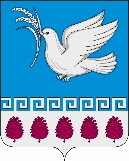 администрация мерчанского сельского поселения крымского районаПОСТАНОВЛЕНИЕ от 04.02.2022                                                                                                                           № 14село МерчанскоеОб отмене постановления администрации Мерчанского сельского поселения Крымского района от 22 июля 2019 года № 138/1 «Об утверждении Положения о муниципальном контроле за сохранностью автомобильных дорог местного значения в границах населенных пунктов Мерчанского сельского поселения Крымского района»В целях приведения нормативно- правовой базы органов местного самоуправления Мерчанского сельского поселения Крымского района в соответствие, руководствуясь Федеральным законом от 6 октября 2003 года № 131-ФЗ «Об общих принципах организации местного самоуправления в Российской Федерации», Уставом Мерчанского сельского поселения Крымского района, п о с т а н о в л я ю:1. Постановление администрации Мерчанского сельского поселения Крымского района от 22 июля 2019 года № 138/1 «Об утверждении Положения о муниципальном контроле за сохранностью автомобильных дорог местного значения в границах населенных пунктов Мерчанского сельского поселения Крымского района» признать утратившим силу.2. Администрации Мерчанского сельского поселения Крымского района обнародовать настоящее постановление и разместить на официальном сайте администрации Мерчанского сельского поселения Крымского района в сети «Интернет». 3. Контроль за выполнением настоящего постановления оставляю за собой.4. Постановление вступает в силу на следующий день после официального обнародования. Глава Мерчанского сельского поселения Крымского района 	                                           Е.В. Прокопенко